Smlouva o poskytnutí služebuzavírají smlouvu na:TÁBOR PRO DĚTIl . Předmětem smlouvv je poskytnutí ubytovacích, stravovacích a souvisejících služeb dodavatelem pro objednavatele v ubytovacím zařízení RS Budoucnost, Nová Ves 139, 739 11 Frýdlant nad Ostravicí za dále uvedených a sjednaných podmínek.Dodavatel se zavazuje rezervovat objednavateli ubytovací kapacity v termínu v této smlouvě v čl. II.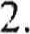 Náklady na ubytování a stravování budou účtovány podle skutečného počtu žáků a pedagogického doprovodu. Upřesnění stavu osob bude nahlášeného 3.7.2020. Dle tohoto stavu bude účtováno stravné první den.Dodavatel prohlašuje, že uvedený objekt splňuje hygienické podmínky stanovené vyhláškouč. 343/2009 Sb., o hygienických požadavcích na prostor na provoz zařízení a provozoven a podmínky stanovené zákonem č. 258/2000 Sb., ve znění pozdějších předpisů, o ochraně veřejného zdraví.Stravování účastníků pobytu zajistí dodavatel v souladu s hygienickými předpisy vyhlášek č. 106/2001 Sb., ve znění vyhlášky č. 422/2013 Sb., o hygienických požadavcích na zotavovací akce pro děti, vyhlášky č. 137/2004 Sb., ve znění 602/2006 Sb., vyhlášky o hygienických požadavcích na stravovací služby a D zásadách osobní a provozní hygieny při činnostech epidemiologicky závažných, vyhlášky č. 410/2005 Sb., o hygienických požadavcích na prostor a provoz zařízení a provozoven.6. Dodavatel prohlašuje, že používaná voda je z vodovodu pro veřejnou potřebu.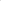 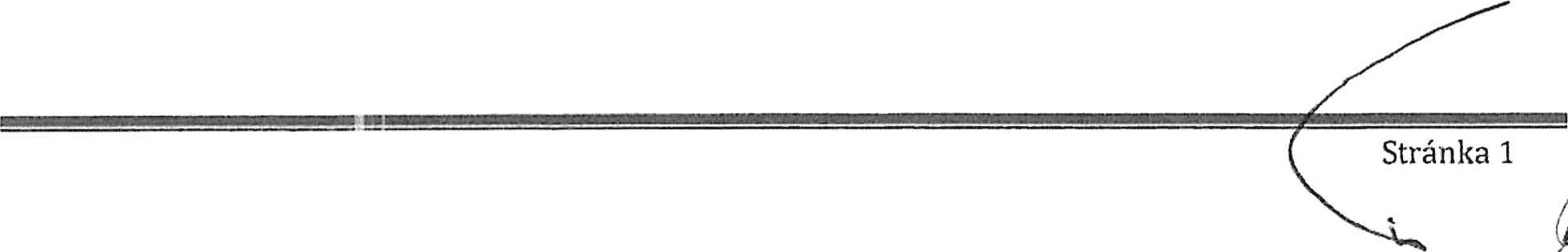 Strava plná penze 4 2 svačiny + pitný režim.V den nástupu na pobyt bude prvním jídlem oběd, v den ukončení pobytu bude posledním jídlem snídaně.V případě nepřítomnosti účastníka pobytu v době oběda si může účastník pobytu objednat u dodavatele oběd dc balíčku. Objednávku musí učinit účastník pobytu nejpozději den předem čerpání obědu do balíčku pi•i snídani.Případné diety (vegetariánská, bezlepková apod.) budou zajištěny a plně respektovány. Tyto diety nutno nahlásit e-mailem minimálně tři dny před příjezdem plánovaného pobytu v článku II,Dodavatel poskytne návrh jídelníčku e-mailem před zahájením pobytu nejpozději 30.6.2020 (úterý). Dodavatel má výhradní právo na změny v jídelníčku.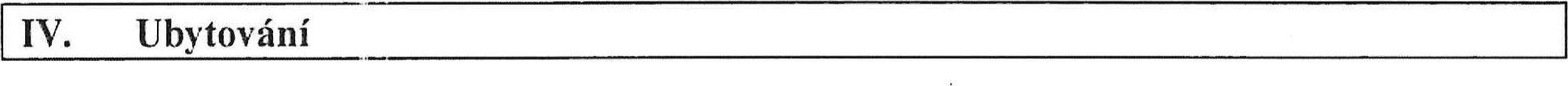 1	Dodavatel poskytne ubytování ve 2-6 lůžkových pokoj ích bez přistýlek.2. Kapacita umožní izolační pokoj pro případ infekčního onemocnění v hotelové části budovy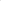 3, V ubytovacím zařízení je k dispozici IO pokojů.4, Pokoje budou připraveny včetně povlečených lůžkovin.5. Sociální zařízení je součástí turistické budovy. V I.NP je 7x toaleta dámská a 6x dámská sprcha, 7x pánská toaleta, 2x pisoár, 6x pánská sprcha, ve II.NP je Ix toaleta a sprcha dámská, Ix toaleta a sprcha pánskáDoplňte podle možnost/ zařízení ano/ne...Kulturní místnost • ano pozn. Slejná místnost jako jídelnaJídelna — ano, kapc!cita dle počtu účastníkuJiné prostory - ne, počet místMožnost zapůjčeni kuželek, opékacích vidlic, pétanque, projektoru, ozvučeníVenkovní hřiště - noOhniště - anoTyto prostory mohou účastníci pobytu používat pouze na vlastní nebezpečí.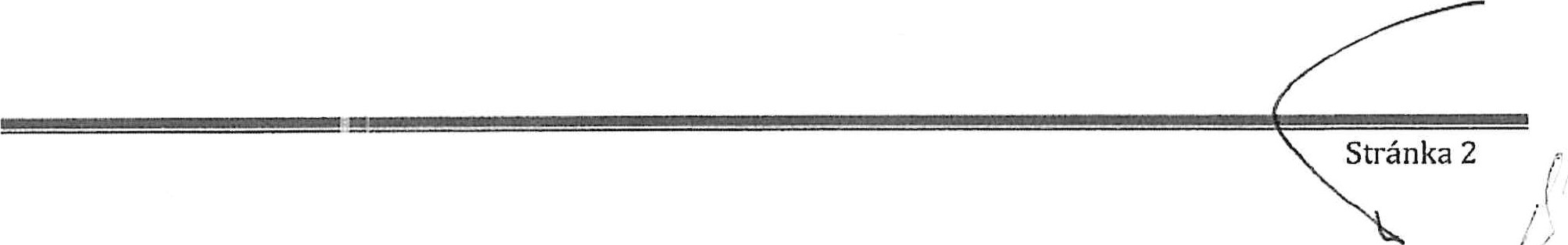 1,5 hodiny Wellness zdarma — saunový svět (mořské klima, parní sauna, finská sauna, perlivá vana). Další I hodina nad rámec je účtována za 2.000,-. Hotelové fitness zdarma během pobytu k volnému využívání. Tyto prostoru mohou účastníci pobytu využívat pouze na vlastní nebezpečí.I. Dodavatel zaj istí řá lný a průběžný úklid společných prostor.Učastníci pobytu si udržují pořádek a čistotu na pokoj ích sami.V případě potřeby bude zajištěn úklid na pokojích po domluvě s vedoucím pobytu.Možnost zapůjčení vysavače a úklidových pomůcek na chatě.Poslední den pobytu účastnící svléknou lůžkoviny.Zákaz kouření v celé budově pod pokutou.Dítě do 10 let380,- Kč/osoba/plná penze, nocleh Dítě od I l do 15 let 400,- Kč/osoba/plná penze, noclehPedagogický dozor(na 10 žáků 1 dospělý zdarma)440,- Kč/osoba/plná penze, nocleh40 a více dnů před zahájením akce — bez poplatku39 až 20 dnů před zahájením akce — 25 0/0 kalkulované ceny 19 až IO dnů před zahąiením akce — 30% kalkulované ceny méně než 10 dnů před zahájením akce — 50% kalkulované cenyl . Platba převodem.Zálohová faktura la pobyt bude vystavena dodavatelem v červnu 2020 ve výši 15.000 Kč se splatností 14 dnů, bude doručena emailem nebo doporučenou poštou.Doplatek za uskutečněný pobyt v článku II. bude účtován fakturou převodem v den odjezdi e splatností 14 dnů. Bude doručena emailem nebo doporučenou poštou.V případě zrušení rezervace pobytu objednavatelem je záloha nevratná.l . Smlouva nabývá platnosti dnem podepsání oběma smluvními stranami. Obě dvě smluvní strany se zavazují splnit všechny podmínky uvedené v této smlouvě.Jakákoliv změna a dodatky ke smlouvě musí mít písemnou formu a musí být stvrzeny podpisem oprávněnými zástuł ci obou dvou smluvních stran.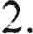 3. Tato smlouva je vyhotovená ve dvou originálech, při čemž každá ze zúčastněných stran obdrží po jednom z exemplářLl.l. V den příjezdu objednavatel předá seznam účastníků pobytu, které bude obsahovat jméno, příjmení, datum narození, příD. číslo občanského průkazu, bydliště.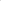 Po celou dobu pobytu v případě nutností dodavatel zajistí přepravu osob k lékařskému vyšetření (ošetření) na své vlastní náklady.Dodavatel si vyhrazuje právo průběžně kontrolovat pokoje po domluvě s vedoucím pobytu.V den odjezdu předá objednavatel pokoje do 10:00 hod.Za dodavatele: I	Radim Velička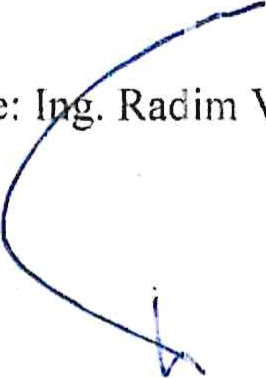 Dne : 12.6.2020Za objednavatele: Mgr. Dagmar Smitalová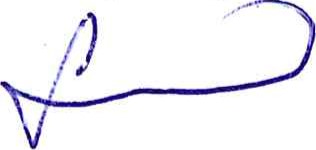 Dne: 12.6.2020Dům dětí a mládeže Vila Tereza, Uničov 783 91 Uničov, Nádražní 530 lč: 476 54 392 -1-Objednavatel:Dům dětí a mládeže Vila Tereza, UničovAdresa:Nádražní 530 783 91 Uničov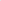 47654392Telefon: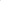 725 555 453E-mail:pavlikova.lenka@seznam.czŘeditelka DDM:Mgr. Dagmar SmitalováVyřizuje: a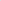 Lenka Pavlíková (hlavní vedoucí)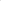 Dodavatel:RS Budoucnost spol. s r.o.Adresa:Nová Ves 139, 739 1 1 Frýdlant nad OstravicíSídlo:Martinovská 3168/48, 723 00 Ostrava - Martinov 48390704DIČ:CZ48390704Telefon, fax:776 103 628E-mail:infonrsbudoucnost.czJednatel:Ing. Radim VeličkaVyřizuje:Klaudová Kamila - provozní1.Předmět smlouvy11.Podmínky smlouvyPodmínky smlouvyI. 2.3.4.Pobyt se uskuteční rekreačním OstravicíTermín pobytu:Počet účastníků:Předpokládaný příjezd:Předpokládaný odjezdstředisku RS Budoucnost, Nová Ves 139, 739 11 Frýdlant nadod 3.7.2020 do 12.7.2020 předpokládaný počet do 40 účastníků v dopoledních hodinách dne 3.7.2020 (cca 11:00 hod.)12.7.2020 v dopoledních hodinách111.StravováníV.Dodavatel poskytne účastníkům pobytu následující prostory a službyVI, Další volitelné služby nabízené dodavatelemVII. ÚklidIX. Cenové podm ínkyX.Z ůsob lathXI. Clánek Všeobecná a závazná ustanoveníXII. Další dohodnuté podmínky